Indicação Nº     / 2019Sugere ao Poder Executivo que seja realizada o CONSERTO DE CALÇADA na Estrada do Poço Largo, número 10, Sape.Indico à Mesa na forma Regimental, que seja enviado ofício ao Exmo. Senhor Prefeito de Niterói Rodrigo Neves, para realização do CONSERTO DE CALÇADA na Estrada do Poço Largo, número 10, Sape.JUSTIFICATIVAJustifica-se a presente proposição, visando atender as reivindicações dos moradores da localidade. Os moradores desta rua são obrigados a conviver com o PERIGO IMINENTE DE ACIDENTE. Solicito uma urgência na resolução da situação.Niterói, 10 de Dezembro de 2019.__________________________________VEREADOR RICARDO EVANGELISTA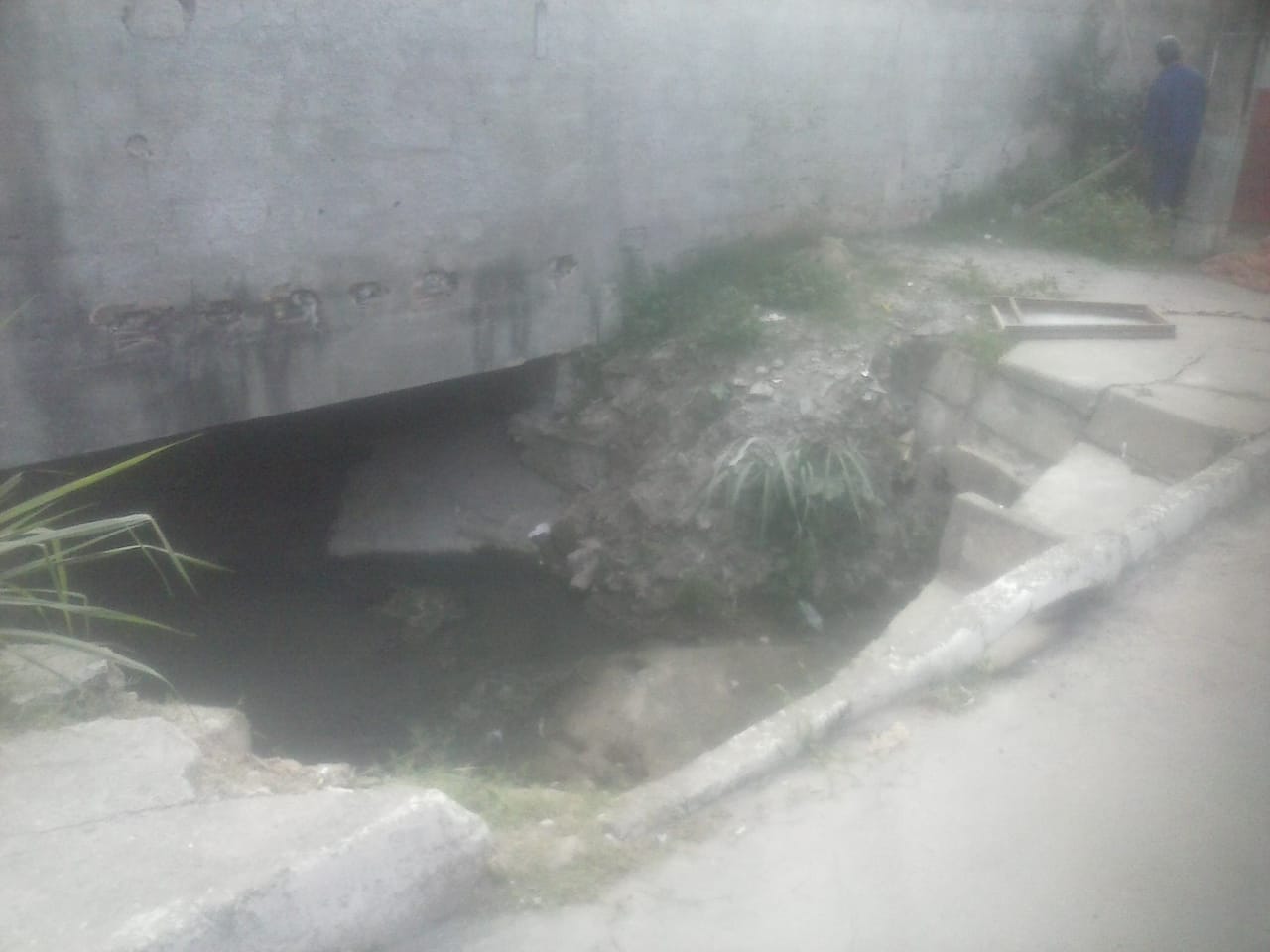 